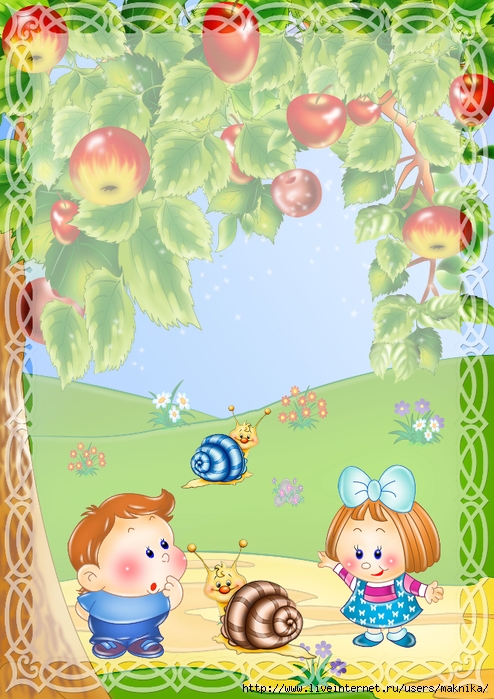 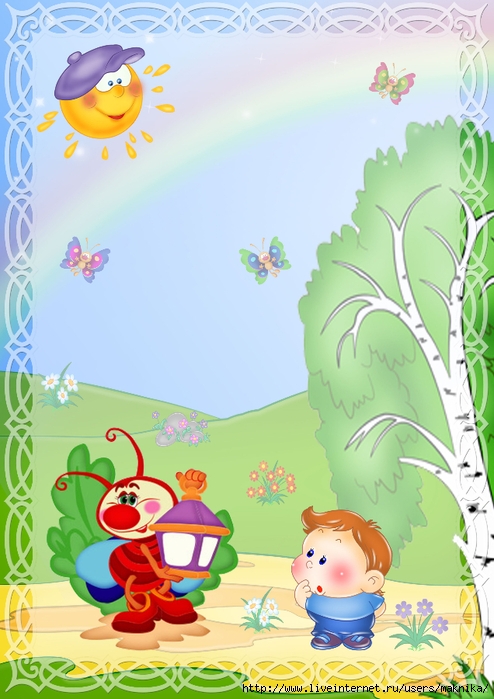 3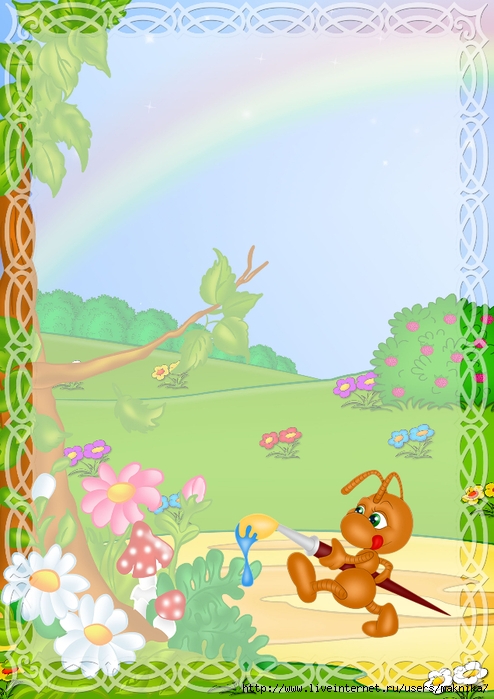 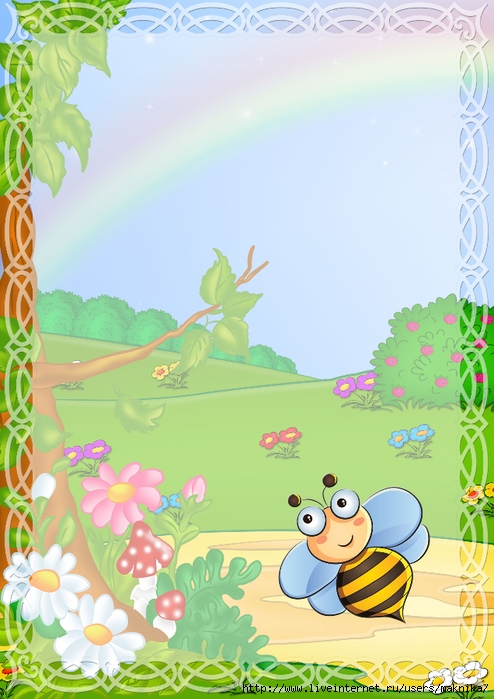 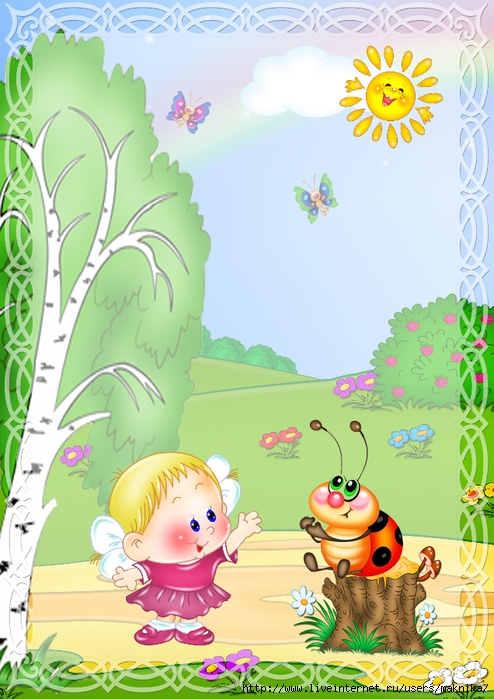 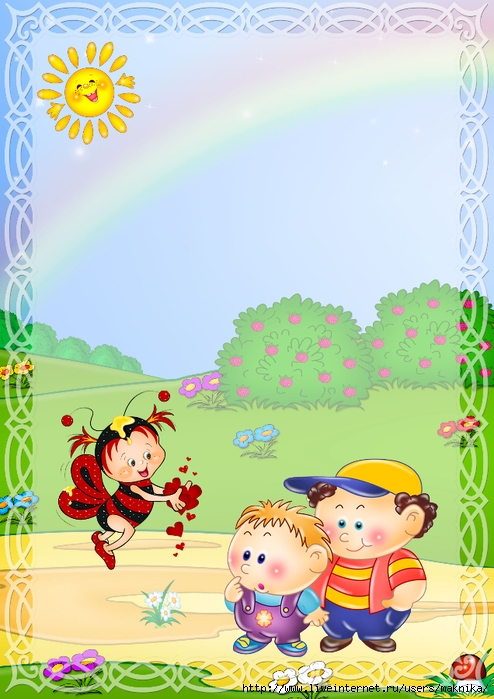 